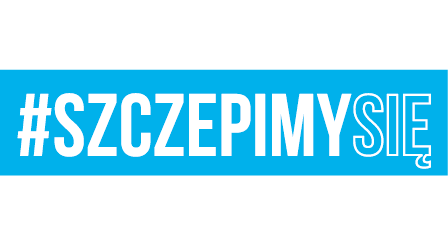 Nr sprawy 30/2021                                                       	                             Lubliniec, dnia 18.05.2021 r.Jednostka Wojskowa 4101Ul. Sobieskiego 3542- 700 LubliniecTel. 261 101 450Fax: 261 101 380Wykonawcy biorący udział w postępowaniu nr 30/2021Dotyczy: zmiany terminu składania i otwarcia ofert w postępowaniu o udzielenie zamówienia publicznego w trybie podstawowym bez negocjacji na: ”Dostawę drobnego sprzętu łączności dla  JW. 4101 w Lublińcu” – nr spr. 30/2021 Zamawiający informuje o zmianie terminu składania i otwarcia ofert. Nowy Termin składania ofert to dzień 21.05.2021 r. godzina 09:00, a termin otwarcia ofert to dzień 21.05.2021 r. godz. 09:30 (było 19.05.2021).  Jednocześnie zamieni się termin związania ofertą  na dzień 21.06.2021 r.DowódcaJednostki Wojskowej 4101w Lublińcu_________________________      cz. p. o. ppłk Marcin SUSZKO  	Agnieszka ŁUKASIK (261-101-450)18.05.2021 R.T: 2412Sprawa nr 30/2021 